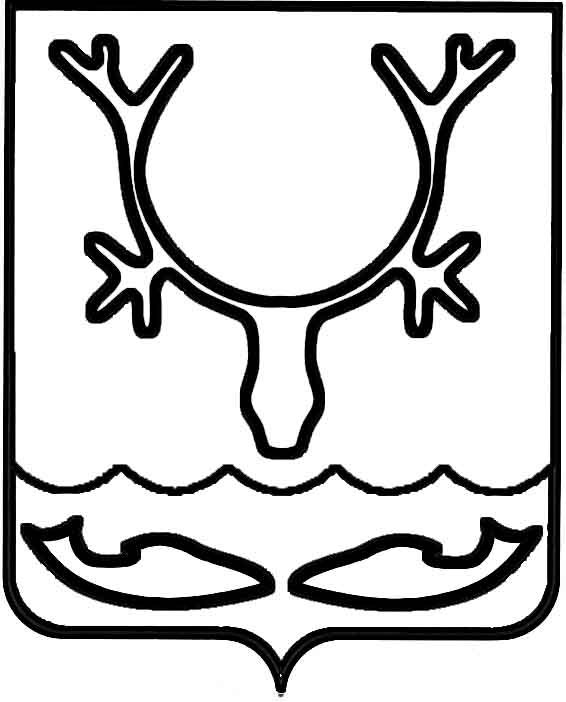 Администрация муниципального образования
"Городской округ "Город Нарьян-Мар"ПОСТАНОВЛЕНИЕВ соответствии со статьей 45.1 Федерального закона от 06.10.2003 № 131-ФЗ "Об общих принципах организации местного самоуправления в Российской Федерации", законом НАО от 29.03.2019 № 60-ОЗ "О порядке определения органами местного самоуправления границ прилегающих территорий", в целях обеспечения чистоты и порядка на территории муниципального образования "Городской округ "Город Нарьян-Мар", своевременной и качественной уборки городских территорий после зимнего сезона 2019 - 2020 годов Администрация муниципального образования "Городской округ "Город Нарьян-Мар"П О С Т А Н О В Л Я Е Т:1.	Утвердить состав рабочей группы по подготовке и проведению мероприятий по санитарной уборке и благоустройству территории города 
Нарьян-Мара (Приложение).2.	Для проведения повсеместной периодической уборки и благоустройства территории в городе Нарьян-Маре в период с 18 мая по 17 июля 2020 года установить единый санитарный день – пятница каждой недели.3.	Рабочей группе:3.1.	Организовать работу и обеспечить еженедельный контроль 
за выполнением мероприятий по уборке и благоустройству территории города Нарьян-Мара в период с 18 мая по 17 июля 2020 года.3.2.	Организовать работу по привлечению предприятий и учреждений, расположенных на территории города, к участию в субботниках по уборке 
и благоустройству территории города Нарьян-Мара.4.	Руководителям организаций и учреждений независимо от форм собственности, индивидуальным предпринимателям, а также гражданам, 
в собственности, владении и пользовании которых находятся земельные участки, здания и сооружения, за счет собственных средств:4.1.	Обеспечить до 20 июня 2020 года выполнение работ по санитарной уборке 
и благоустройству отведенных земельных участков и не менее 5-метровой зоны прилегающей территории по периметру объекта.4.2.	Провести до 27 июня 2020 года работы по внешнему благоустройству жилых, культурно-бытовых и общественных зданий и сооружений, малых архитектурных форм.5.	Собственникам жилых домов организовать и провести работы 
по санитарной очистке земельных участков индивидуальных домов и не менее 
2-метровой прилегающей территории к границе земельного участка.6.	Муниципальному бюджетному учреждению "Чистый город" организовать вывоз и размещение мусора, собранного на территории города Нарьян-Мара, 
на площадке для размещения отходов.Финансирование данных мероприятий обеспечивается за счет средств, предусмотренных городским бюджетом на выполнение муниципальных работ 
по благоустройству территории города.7.	Отделу муниципального контроля управления жилищно-коммунального хозяйства Администрации МО "Городской округ "Город Нарьян-Мар" провести рейды с целью выявления нарушений требований Правил и норм по благоустройству территории и содержанию объектов, расположенных на территории муниципального образования "Городской округ "Город Нарьян-Мар", утвержденных решением Совета городского округа "Город Нарьян-Мар" от 01.06.2015 № 109-р.8.	Управлению организационно-информационного обеспечения Администрации МО "Городской округ "Город Нарьян-Мар" обеспечить освещение хода проведения мероприятий по уборке и благоустройству территории города Нарьян-Мара в средствах массовой информации.9.	Организациям, осуществляющим содержание и обслуживание жилищного фонда, старостам микрорайонов, председателям территориальных общественных самоуправлений рекомендовать привлечение жильцов многоквартирных 
и индивидуальных жилых домов к санитарной уборке придомовых 
и внутриквартальных территорий, ремонту малых архитектурных форм, озеленению территорий.10.	Контроль за исполнением настоящего постановления возложить 
на первого заместителя главы Администрации МО "Городской округ "Город Нарьян-Мар" А.Н.Бережного.11.	Настоящее постановление вступает в силу со дня его подписания, подлежит опубликованию и размещению на сайте Администрации муниципального образования "Городской округ "Город Нарьян-Мар".Приложениек постановлению Администрациимуниципального образования"Городской округ "Город Нарьян-Мар"от 15.05.2020 № 353СОСТАВРАБОЧЕЙ ГРУППЫ ПО ПОДГОТОВКЕ И ПРОВЕДЕНИЮ МЕРОПРИЯТИЙПО САНИТАРНОЙ УБОРКЕ И БЛАГОУСТРОЙСТВУ ТЕРРИТОРИИ ГОРОДА15.05.2020№353О подготовке и проведении мероприятий  по санитарной уборке и благоустройству территории муниципального образования "Городской округ "Город Нарьян-Мар"Глава города Нарьян-Мара О.О. БелакБережнойАндрей Николаевич– первый заместитель главы Администрации МО "Городской округ "Город Нарьян-Мар", председатель рабочей группы;Терентьева Елена Александровна– начальник управления жилищно-коммунального хозяйства Администрации МО "Городской округ "Город Нарьян-Мар";РябоваАнна Сергеевна– ведущий менеджер отдела ремонта 
и коммунального хозяйства управления жилищно-коммунального хозяйства Администрации МО "Городской округ "Город Нарьян-Мар", секретарь рабочей группы;Зименков Денис Генадьевич– директор муниципального бюджетного учреждения "Чистый город";КоваленкоГригорий Борисович– директор муниципального казенного учреждения 
"УГХ г. Нарьян-Мара";РоманенкоСергей Иванович– директор муниципального унитарного предприятия 
"КБ и БО";Честнейшина Татьяна Николаевна– исполняющий обязанности начальника отдела муниципального контроля управления жилищно-коммунального хозяйства Администрации МО "Городской округ "Город Нарьян-Мар";Депутаты Совета городского округа "Город Нарьян-Мар"– по согласованию;Председатели ТОС– по согласованию;Представители управляющих организаций– по согласованию;Старосты микрорайонов города– по согласованию.